Indicaciones generales prueba diagnóstico alemán 8° básicoEn las siguientes páginas se encuentra la prueba de diagnóstico que debes completar, como primera evaluación de la asignatura de alemán. Debes contestar esta prueba, sólo si tu profesora aún no la aplicó en clases o si el día en que se aplicó, faltaste al colegio.Esta prueba será calificada con la letra „L“ (logrado), si pudiste contestar más del 60% de las preguntas de forma correcta y con „NL“ (no logrado), si contestaste menos del 60% de la prueba de forma correcta.La calificación de esta prueba no influye en tu promedio de notas de la asignatura, pero al contestar esta prueba, tu profesora de asignatura puede tener una idea de los contenidos que sí aprendiste durante las clases del año 2019.Una vez que termines de realizar esta prueba y al recibir tu resultado de vuelta, tú también podrás saber que podrías mejorar y ejercitar para no retrasarte en los contenidos.El tiempo de completación estimado de esta prueba es de 45 minutos. Si te demoras menos o más, no te presiones, estás trabajando desde tu casa y sólo debes intentar buscar un lugar cómodo y tranquilo para poder concentrarte y hacerlo a conciencia.Instrucciones de completación de la prueba y posterior reenvioEscribe tu nombre y apellido sobre la línea a continuación de la palabra „Name“.Escribe la fecha del día en que completaste la prueba sobre la línea a continuación de la palabra „Datum“. Recuerda escribir la fecha en alemán, según el formato que aprendiste el año pasado durante las clases.Escribe tu curso sobre la línea a continuación de la palabra „Klasse“.Completa esta prueba sin ayuda externa, sólo con lo que tú sabes.Lee atentamente las instrucciones y contesta las preguntas según las indicaciones de cada ítem.Una vez que hayas respondido toda la prueba, revisa nuevamente si estas conforme con las respuestas que escribiste, guarda los cambios en el documento y cambia el nombre de éste, indicando además tu nombre, apellido y curso.Ejemplo: „prueba de diagnóstico alemán Camilo Fuentes 8°J“.Envía tu prueba resuelta hasta el próximo viernes 27 de marzo a las 21:00 hrs al mail de tu profesora de asignatura. Si no sabes su nombre ni su mail, puedes buscar tu curso en la lista a continuación:Profesora Katherine García                                            Correo: k.garcia.iea@institutonacional.cl                   Cursos: 8°I/ 8°J/ 8°K/ 8°L/ 8°MProfesora María Angélica VargasCorreo: m.vargas.iea@institutonacional.cl                                            Cursos: 8°N / 8°O                                                           ¡Éxito y que disfrutes mientras aprendes!DEUTSCHTEST  8. KLASSEName:__________________________________________________________________Datum:___________________________________________________ Klasse:________totale Punktzahl: 45    erreichte Punktzahl:Kommunikation.Was sagst du? Schreibe die passende Begrüßung! (Comunicación. ¿Qué dices tú? Observa la hora en los relojes y escribe el saludo o despedida que corresponda)                                                                         /4 PkteKonjugation. Ergänze die Tabelle (Conjugación. Completa la tabla conjugando los verbos que aparecen a continuación) ______ /7 PkteDie Zahlen. (Los números)Ergänze mit der richtigen Endung! (Completa con la terminación que corresponda para cada número) ____/6 PkteNotiere die Zahlen! (Escribe los siguientes números con cifras)____/6 PkteDie Gegenstände. Schau dir die Bilder an und schreibe die Begriffe in das richtige Kästchen! (Los objetos. Observa las imágenes y escribe los conceptos en la tabla que correponde según su artículo en alemán____/6 PkteDie Farben. Ergänze mit den richtigen Farben! (Los colores. Observa las imágenes y escribe el color que corresponde según se muestra en el dibujo)                     ____ /7 PteNachbarländer von Deutschland. Markiere den Namen der 9 Nachbarländer Deutschlands! (Los países vecinos de Alemania. Marca con un color diferente el nombre de los 9 países limítrofes de Alemania) _____ 9/Pkte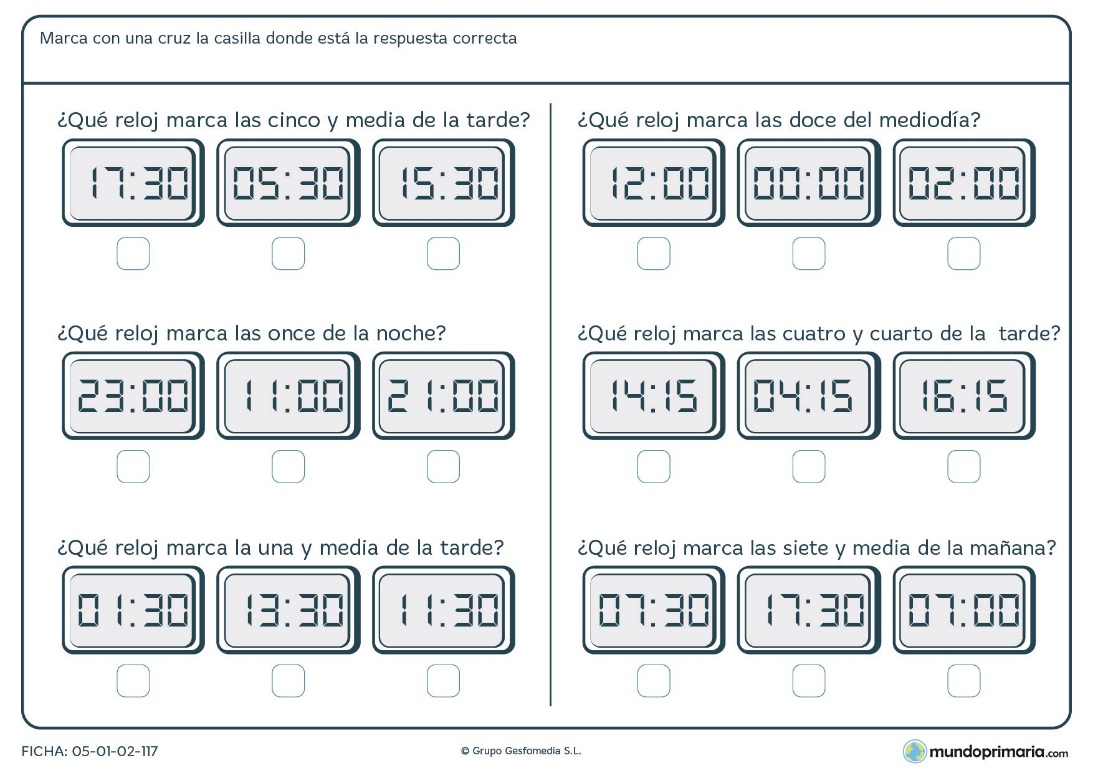                              =________________________                                         =___________________________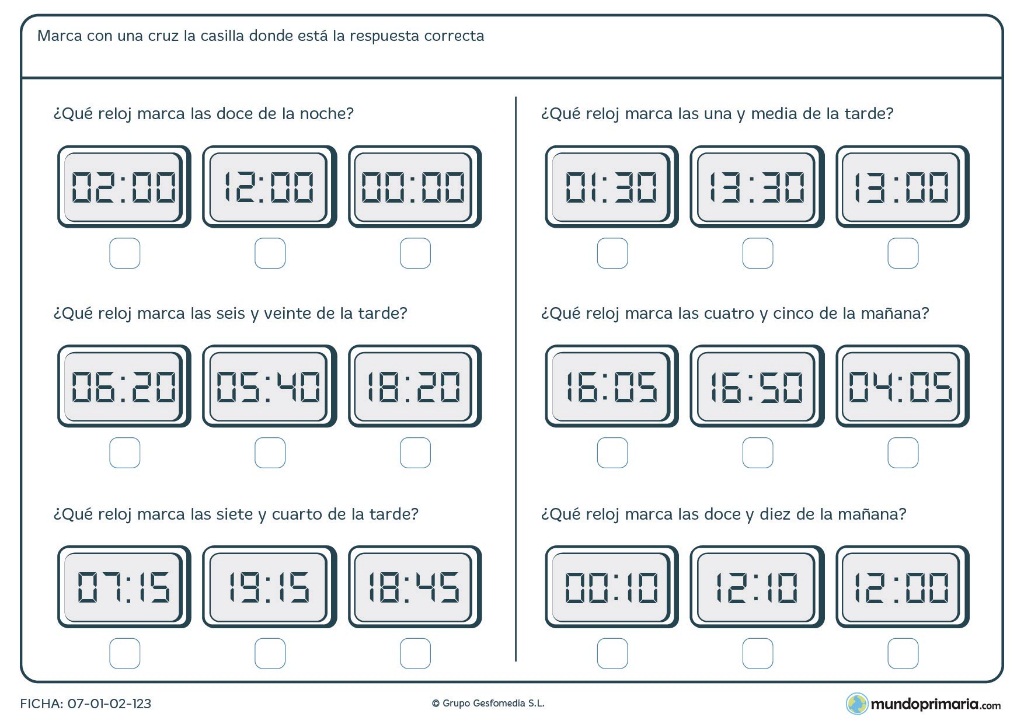                               =________________________                            =___________________________PersonalpronomenkommenheißenwohnenIchheißeDukommstEr/sie/eswohntWirIhrheißtSie/sie(60)  sech_____(14)  vier _____(30)  drei _____(17) sieb______(20)  zwan_____(13)  drei _____dreiundsiebzig = ______einundzwanzig = ______fünfundvierzig = ______achtundneunzig = _____zweiundsechzig = _____siebenunddreißig = _________/6 Pktemaskulinder/einfeminindie/ eineneutrumdas/ ein-Bsp:  Apfel -_________________________-_________________________-_________________________-________________________-_________________________- _________________________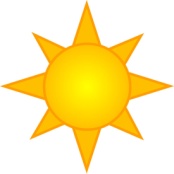 Wie ist die Sonne?Die Sonne ist _________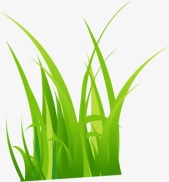 Wie ist die Wiese?Die Wiese ist_________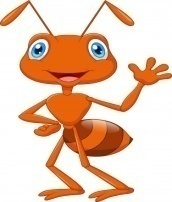 Wie ist die Ameise?Die Ameise ist_______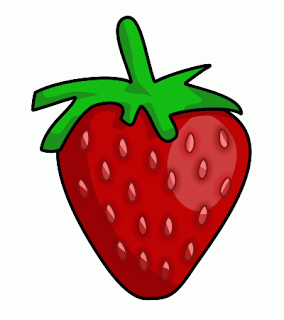 Wie ist die Erdbeere?Die Erdbeere ist _______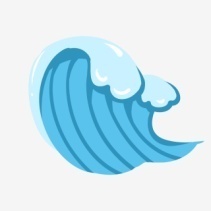 Wie ist das Meer?das Meer ist________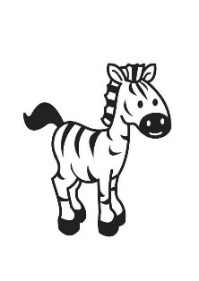 Wie ist das Zebra?Das Zebra ist _______ und ________EnglandDie SchweizRusslandSchwedenÖsterreichFinlandDänemarkPolenNiederlandeNordwegenLuxemburgSpanienDie Tschechische RepublikBelgienItalienFrankreich